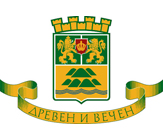 РАЙОН “СЕВЕРЕН” - ОБЩИНА ПЛОВДИВгр. Пловдив, 4000, бул. „Цар Борис III Обединител” № 22А, тел: (032) 901 160, (032) 959 004, факс: (032) 901 161, www.severen.bg,  e-mail: info@severen.bgС Ъ О Б Щ Е Н И ЕВъв връзка със заявление вх.№ 3-9400-628/18.03.2024г. от Недялка Георгиева Георгиева  за издаване на нов административен адрес и на основание чл. 61, във връзка с чл. 18а от Административнопроцесуалния кодекс, Община Пловдив - район „Северен“ съобщава Заповед № 24 РД 09-161/28.03.2024 г. на всички заинтересовани лица, включително на тези, които не са участвали в производството по създаването на нов административен адрес за самостоятелен обект с идентификатор 56784.506.1453.18.27 по КККР на гр. Пловдив. Със съдържанието на заповед № 24 РД 09-161/28.03.2024 г.  на Кмета на община Пловдив – район „Северен“ може да се запознаете в отдел „УТ, ИП, КС, ЕиЧ“ на адрес: гр. Пловдив, бул. „Цар Борис III Обединител” № 22 А, стая № 10, в приемното време: понеделник от 14:00 ч. до 16:00 ч. и вторник от 10:00 ч. до 12:00 ч.Възражения могат да бъдат подавани в 14-дневен срок, считано от датата на съобщаване 29.03. 2024 г., чрез кмета на общината пред Административен съд – Пловдив.Настоящото съобщение е поставено на таблото за обяви в сградата на районната администрация, находящо се в гр. Пловдив, бул. „Цар Борис III Обединител” № 22 А и на интернет страницата на район „Северен“ (www.severen.bg в раздел „Съобщения“).